Publicado en  el 21/11/2014 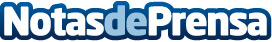 Antonio Huertas,  Premio “Empresario del año 2014” por la Cámara de Comercio Brasil-EspañaEl Presidente de MAPFRE, Antonio Huertas, recogió ayer el galardón al “Empresario del año” en la XI edición 2014 de los premios Brasil-España. Estos premios, creados para reconocer el compromiso con Brasil y la contribución al fortalecimiento de las relaciones bilaterales, constituyen un reconocimiento al a la apuesta decidida de MAPFRE por el país latinoamericano.Datos de contacto:MAPFRENota de prensa publicada en: https://www.notasdeprensa.es/antonio-huertas-premio-empresario-del-ano-2014_1 Categorias: Seguros Premios http://www.notasdeprensa.es